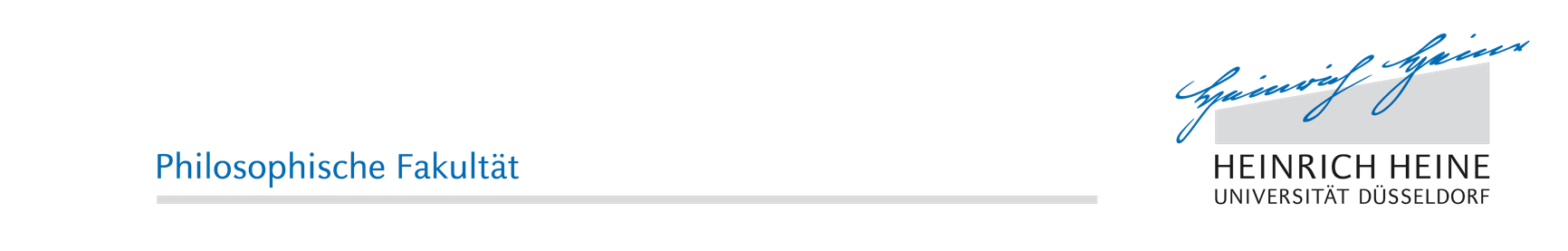 Dekanat der
Philosophischen FakultätDr. Julia SiepPromotionsbüroTelefon +49 211 81-12937Telefax +49 211 81-12244Email siep@phil.hhu.deGebäude 24.51
Etage 01 Raum 21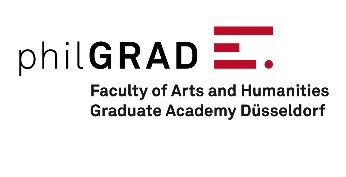 Dr. Simone BrandesGraduiertenakademie philGRADTelefon +49 211 81-13134Telefax +49 211 81-12244Email philgrad@phil.hhu.dewww.philgrad.hhu.deGebäude 24.51
Etage 01 Raum 24Heinrich-Heine-UniversitätDüsseldorfUniversitätsstraße 140225 Düsseldorfwww.uni-duesseldorf.deBetreuungsvereinbarung (Abs. 1-6) und Antrag auf endgültige 
Annahme als Doktorandin bzw. Doktorand (Abs. 7)gemäß der Promotionsordnung der Philosophischen Fakultät vom 16.10.2017 (insbesondere § 4 Abs. 8)Bitte füllen Sie das Formular aus und reichen Sie es unterschrieben und mit allen Unterlagen (s. Abs. 9) im Promotionsbüro der Philosophischen Fakultät ein:Promotionsbüro der Philosophischen FakultätAn die/den Vorsitzenden des Promotionsausschusses 
Heinrich-Heine-Universität Düsseldorf
Geb. 24.51, Ebene 01, Raum 21
Universitätsstr. 1
40225 DüsseldorfDoktorand/in
 Frau           HerrDie Graduiertenakademie philGRAD ist eine zentrale Einrichtung der Philosophischen Fakultät. Sie wurde gegründet, um den wissenschaftlichen Nachwuchs während der Promotion zu begleiten und durch berufsrelevante Schlüsselqualifikationen und individuelle Beratungsangebote zu unterstützen. Sämtliche Angebote von philGRAD sind kostenfrei und ausführlich auf der Webseite beschrieben.Besteht eine Mitgliedschaft in der Graduiertenakademie philGRAD?Falls nein: Ich möchte eine Mitgliedschaft in der Graduiertenakademie philGRAD beantragen.Einverständniserklärung:Ich erkläre mich einverstanden, dass mit der Aufnahme in die Graduiertenakademie philGRAD sowie im Verlauf der Promotion personenbezogene Daten vom Dekanat der Philosophischen Fakultät der Heinrich-Heine-Universität Düsseldorf erhoben, automatisiert gespeichert und zur Erfüllung der gesetzlichen Aufgaben sowie für Zwecke der Gesetzgebung und Planung im Hochschulbereich gemäß den Bestimmungen des geltenden Hochschulstatistikgesetzes im Rahmen des Promotionsverfahrens verarbeitet werden. Art und Umfang der personenbezogenen Daten sind unter Punkt 8 aufgelistet.

Eine regelmäßige Übermittlung bzw. Weitergabe erfolgt an das Landesamt für Datenverarbeitung und Statistik NRW bezogen auf die Erhebungsmerkmale des geltenden Hochschulstatistikgesetzes sowie an die Statistikabteilung der Verwaltung der Heinrich-Heine-Universität Düsseldorf zum Zweck der Darstellung der Hochschulstatistik.4.1 Arbeitstitel des Dissertationsprojekts4.2 Datum der vorläufigen Annahme als Doktorand/in4.3 Voraussichtlicher Abschluss der Dissertation (Monat/Jahr)Die vorgegebenen Feldgrößen dienen nur als Veranschaulichung. Nutzen Sie so viel Platz, wie Sie für Ihre Darstellung benötigen. Es ist Ihnen überlassen, ob Sie die Darstellung lieber im Fließtext oder aber in Stichpunkten (etwa mit Spiegelstrichen) vornehmen.5.1 Kurze Skizze des Promotionsvorhabens (kann im Vorfeld ausgefüllt werden)5.2 Aufstellung der im Rahmen des Promotionsstudiums abzuleistenden Qualifizierungs-
maßnahmen (gemäß § 7 der Promotionsordnung)5.3 Zeitplan für die Erstellung der Dissertation5.4 Geplante Teilnahme an den Qualifizierungsmaßnahmen5.5 Aufstellung der Arbeitsziele für die ersten 12 Monate nach der endgültigen Annahme5.6 Im nachfolgenden Feld können zusätzliche Vereinbarungen, Kommentare, weitere Ziele etc. festgehalten werden.6.1 Doktorand/in6.2 Betreuer/in6.3 Mentor/in6.4 weitere Person (optional) Hiermit beantrage ich die endgültige Annahme als Doktorandin bzw. als Doktorand an der Philosophischen Fakultät der Heinrich-Heine-Universität Düsseldorf im genannten Promotionsfach.Mit der Unterschrift versichere ich, dass die von mir gemachten Angaben korrekt und vollständig sind. Ich verpflichte mich, das Promotionsbüro bei Änderungen meiner persönlichen Daten (etwa bei Umzug) zu informieren.Von der Anzeige des Promotionsvorhabens in der Philosophischen Fakultät der Heinrich-Heine-Universität Düsseldorf bis zur Beendigung der Promotion werden über den gesamten Zeitraum folgende personenbezogene Daten verarbeitet: a) Angaben zur Person (Titel, Namen, Geburtsdatum und Geburtsort, Geburtsland, Geschlecht, Staatsangehörigkeit, Matrikelnummer, Kontaktadresse, E-Mail-Adresse, Telefonnummer); b) Angaben zum Bildungsweg (z.B. Erwerb der Hochschulzugangsberechtigung, Art/Name/Staat der Hochschule, Studienzeiten, Immatrikulation/Exmatrikulation, Studienfach/-fächer, Art und Note des Studienabschlusses bzw. der Abschlussprüfungen); c) Angaben zur Dissertation (z.B. Art/Name/Staat der Hochschule, Promotionsfach, Art der Dissertation, Gesamtnote der Promotion, Thema, Betreuer bzw. Betreuerin, Mentorin bzw. Mentor, Abschluss). d) Beschäftigungszeiten an der Hochschule, Stipendien, Kooperationen (mit Fachhochschulen, bi- nationale Promotionen, etc.), internationale Studienaufenthalte.  Exposé zum Promotionsvorhaben, das von der Betreuerin bzw. dem Betreuer unterzeichnet ist.1. Persönliche AngabenName(n)Vorname(n)StraßePLZ, OrtTelefonMailGeburtstagGeburtsort2. Promotionsfach (gem. Anlage 1 der PO für Dissertation und Disputation)3. Mitgliedschaft in der Graduiertenakademie philGRAD Ja,  seit Nein           Ja.  Nein, ich möchte keine Mitgliedschaft.(Mitgliedschaft ist zu einem späteren Zeitpunkt jederzeit möglich)4. Angaben zur PromotionAllgemeine Hinweise zum Ausfüllen5. Spezifische Inhalte und Vereinbarungen zum Promotionsvorhaben6. Unterzeichnende der BetreuungsvereinbarungName:Name:Unterschrift:Datum:Name:Institut:Unterschrift:Datum:Name:Institut:Unterschrift:Datum:Name:Institut:Unterschrift:Datum:7. Antrag auf endgültige Annahme zur PromotionOrt, DatumUnterschrift 8. Anhang, Erläuterungen zur personenbezogenen Datenerhebung9. Dem Antrag beizufügende Anlagen (Checkliste)